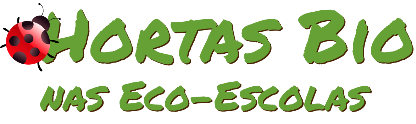 Horta Bio… em casaFicha de RegistoTrabalho realizado por: Teresa Lomba Santos Silva. 3º ano da escola Básica da Lentisqueira28 de Maio de 2020Identificação da planta escolhidaIdentificação da planta escolhidaNome comum da espécie: feijãoNome científico: Phaseolus vulgarisQuando colocaste a semente na terra?Atenção: as sementes sem água não germinam! A germinação inicia-se por uma intensa absorção de água.Quando colocaste a semente na terra?Atenção: as sementes sem água não germinam! A germinação inicia-se por uma intensa absorção de água.Data: 21 de maio de 2020Data: 21 de maio de 2020Quantos dias passaram até ao aparecimento da plântula?Regista este momento com uma fotografia!Não te esqueças: A planta “recém-nascida”, precisa de luz para realizar a fotossíntese, é desta forma que produz o seu próprio alimento.Quantos dias passaram até ao aparecimento da plântula?Regista este momento com uma fotografia!Não te esqueças: A planta “recém-nascida”, precisa de luz para realizar a fotossíntese, é desta forma que produz o seu próprio alimento.Resposta:Passaram 4 diasResposta:Passaram 4 diasRegisto semanal do desenvolvimento da planta:Gostaríamos que registasses, se possível, semanalmente, o desenvolvimento da tua planta. Se não se notarem modificações significativas, não necessitas de anotar.O que podes e deves registar?Quanto cresceu? Quantas folhas novas? Apareceram ramificações? Apareceu uma florescência, quando? A planta frutificou? A planta ficou com as folhas amareladas? Murchou? Tem parasitas? Atenção:Envia para o teu professor, com esta tabela, um conjunto de fotografias que exibam a evolução do crescimento da planta (4 a 8 fotografias).Registo semanal do desenvolvimento da planta:Gostaríamos que registasses, se possível, semanalmente, o desenvolvimento da tua planta. Se não se notarem modificações significativas, não necessitas de anotar.O que podes e deves registar?Quanto cresceu? Quantas folhas novas? Apareceram ramificações? Apareceu uma florescência, quando? A planta frutificou? A planta ficou com as folhas amareladas? Murchou? Tem parasitas? Atenção:Envia para o teu professor, com esta tabela, um conjunto de fotografias que exibam a evolução do crescimento da planta (4 a 8 fotografias).Semana 1:Apareceu uma raiz 4 dias depois de colocar a semente em água.Semana 1:Apareceu uma raiz 4 dias depois de colocar a semente em água.Semana 2 :Mudei a plântula para um vaso com terra 7 dias depois.Semana 2 :Mudei a plântula para um vaso com terra 7 dias depois.Semana 2 : 9 dias depois aparecem as primeiras folhas.Semana 2 : 9 dias depois aparecem as primeiras folhas.Semana 3 :Com solo fértil, água e sol foi um tal de crescer!Semana 3 :Com solo fértil, água e sol foi um tal de crescer!Por fim…Descreve-nos como foi feita a sementeira:Coloquei a semente num recipiente com algodão e água.Como foi realizada a manutenção da tua planta?Quando a planta formou uma raiz mudei para um vaso com terra e reguei.Que materiais utilizaste?AlgodãoCopo de iogurteÁguaVaso de barroTerra